	2015年3月16日，日内瓦尊敬的先生/女士：1	应IPTV-GSI协调人（Masahito Kawamori先生）的请求，并经相关研究组管理层的确认，我谨通知您，ITU-T IPTV-GSI下一次活动将于2015年6月15日至19日在瑞士日内瓦举办。第一天的会议将于09:30开始，与会者的注册工作将自08:30开始。有关会议厅的详细信息将在注册区提供。2	讨论将仅采用英文。3	ITU-T http://itu.int/ITU-T/gsi/iptv/网站将提供有关本次活动的详细信息，并将根据需要不断更新。4	IPTV-GSI工作计划草案见本函附件1。可通过IPTV-GSI网页查阅各报告人组的拟议议程。5	有关本次会议的更多信息见附件2，其中包括酒店、注册和签证方面的信息。顺致敬意！电信标准化局主任
李在摄附件：2件（电信标准化局第145号通函）
附件1IPTV-GSI工作计划草案*,**,***
（2015年6月15-19日，瑞士日内瓦）（电信标准化局第145号通函）
附件2文稿提交文稿的截止日期：文稿的提交在会议召开的12（十二）个日历日前截止。此类文稿将在第16研究组的网站上发布，因而必须在2015年6月2日之前寄达电信标准化局。请通过电子邮件将文稿提交给电信标准化局IPTV秘书处tsbiptv@itu.int，文稿将在以下网址公布：http://itu.int/ITU-T/gsi/iptv/。模板：请使用提供的模版起草您的文稿。这些模版可以在IPTV-GSI网页中“资源”（Resources）（http://itu.int/oth/T0A0F000010）处找到。应在所有文件的首页上注明文稿联系人的姓名、传真号码和电话号码以及电子邮件地址。工作方法与设施口译：本次会议不提供口译服务。无纸会议：会议将为无纸会议。会议和讨论将以英文进行。借用手提电脑：国际电联计算机使用问询台（Service Desk（servicedesk@itu.int））准备了数量有限的几部手提电脑，按先来先借的顺序，供没有手提电脑的代表使用。无线局域网设施在国际电联的所有会议厅和日内瓦国际会议中心（CICG）均可提供，供代表使用。详尽信息见ITU-T网站（http://www.itu.int/ITU-T/edh/faqs-support.html）。打印机：在塔楼地下二层网吧处、Montbrillant办公楼的零层以及主要会议厅附近均备有打印机。电子打印：除使用需在使用者的电脑或设备上安装的打印机排队“传统”打印方法外，亦可通过电子邮件打印文件（“电子打印”（e-print））。方法很简单：将希望打印的文件作为附件附于一份电子邮件，将邮件发给希望使用的打印机的电子邮件地址（以printername@eprint.itu.int的形式）。无需安装驱动器即可打印。欲了解详情，见http://itu.int/ITU-T/go/e-print。电子储物箱：Montbrillant办公楼零层设有电子储物箱。您的国际电联RFID胸卡可用来开关电子储物箱。该箱仅可在您出席会议期间使用，所以请务必在会议最后一天的23:59之前将其清空。无障碍获取设施：可应要求在讨论有关无障碍获取事宜（第26/16号课题）时，向需要实时字幕和/或手语翻译的人员提供此类服务，条件是可以找到此类翻译且资金允许。有关无障碍获取服务的申请必须至少在会议召开日的六（6）周（即，2015年5月4日）前提出。注册会议与会者只能通过国际电联网址进行注册，见IPTV-GSI主页上的链接（http://itu.int/en/ITU-T/gsi/iptv）。请注意，第16研究组会议和IPTV-GSI活动使用同一份网络表格进行注册。为便于电信标准化局为有关IPTV-GSI活动的组织工作做出必要安排，请代表尽早、但不迟于2015年5月19日进行注册。造访日内瓦：酒店和签证请注意，更新后的游客信息请见：http://itu.int/en/delegates-corner。酒店：为方便起见，本函附有一份酒店预定表（Form 2）。酒店一览表见http://itu.int/travel/。签证：我们谨提醒您，一些国家的公民需要获得签证才能入境瑞士并在此逗留。签证必须至少在会议召开日的四（4）个星期前向驻贵国的瑞士代表机构（使馆或领事馆）申请，并随后领取。如果贵国没有此类机构，则请向驻出发国最近的国家的此类机构申请并领取。如果遇到问题，国际电联可根据您所代表的主管部门或实体提出的正式请求与有权能的瑞士当局接触，以便为发放签证提供方便，但仅限于在所述的四个星期内办理。此类请求必须说明申请签证人员的姓名和职务、出生日期、护照号码以及护照签发日期和失效日期，并必须附有一份已批准该人员参加ITU-T所述会议的注册确认通知，而且必须通过传真（传真号码：+41 22 730 5853）或电子邮件（tsbreg@itu.int）发至电信标准化局，上面注明“visa request”（“签证申请”）。（会前）主要截止日期FORM 1 - HOTEL RESERVATION FORM(to TSB Circular 145)TELECOMMUNICATION STANDARDIZATION SECTORSG/WP meeting  ____________________  from  ___________  to  ___________ in GenevaConfirmation of the reservation made on (date)  ___________with (hotel)   ________________________________________at the ITU preferential tariff____________ single/double room(s)arriving on (date)  ___________  at (time)  ___________  departing on (date)  _________GENEVA TRANSPORT CARD: Hotels and residences in the canton of Geneva now provide a free "Geneva Transport Card" valid for the duration of the stay. This card will give you free access to Geneva public transport, including buses, trams, boats and trains as far as Versoix and the airport. Family name:_______________________________________________________________First name:________________________________________________________________Address: 	 ______________________________	Tel:	 _________________________________________________________________	Fax:	 _________________________________________________________________ 	E_mail:	 ___________________________Credit card to guarantee this reservation:  AX/VISA/DINERS/EC  (or other)______________No.: __________________________________	valid until: _________________________Date: _________________________________	Signature: __________________________________________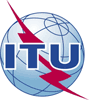 国 际 电 信 联 盟电信标准化局国 际 电 信 联 盟电信标准化局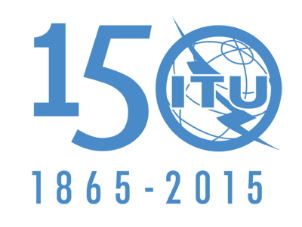 文号：电话：传真：电信标准化局第145号通函SCN/ra+41 22 730 6805+41 22 730 5853–	致国际电联各成员国主管部门；–	致ITU-T部门成员；–	致ITU-T部门准成员；–	致ITU-T学术成员；–	致ITU-T所有研究组的正副主席电子
邮件：tsbiptv@itu.int抄送：–	电信发展局主任；–	无线电通信局主任事由：ITU-T IP电视 – 全球标准举措（IPTV-GSI）活动（2015年6月15-19日，日内瓦）2015年6月15日
星期一2015年6月15日
星期一2015年6月15日
星期一2015年6月15日
星期一2015年6月15日
星期一2015年6月16日
星期二2015年6月16日
星期二2015年6月16日
星期二2015年6月16日
星期二2015年6月16日
星期二2015年6月17日
星期三2015年6月17日
星期三2015年6月17日
星期三2015年6月17日
星期三2015年6月17日
星期三2015年6月18日
星期四2015年6月18日
星期四2015年6月18日
星期四2015年6月18日
星期四2015年6月18日
星期四2015年6月19日
星期五2015年6月19日
星期五2015年6月19日
星期五2015年6月19日
星期五2015年6月19日
星期五上午上午下午下午(0)上午上午下午下午(0)上午上午下午下午(0)上午上午下午下午(0)上午上午下午下午(0)TSR[50]XXIRG-AVA****JCA-AHFXXShowcasing***SG16SG16SG16SG16SG16SG16SG16SG16SG16SG16SG16SG16SG16SG16SG16SG16SG16SG16SG16SG16SG16SG16SG16SG16SG16SG16课题13/16[20]XXXXXXXXXXXXXX课题14/16[30]XXXXXXXXXXX课题26/16[15]XXXXXXXX课题28/16[10]XXXXX课题13/16和Q26/16联席会议J课题13/16和Q14/16联席会议J课题13/16、14/16和28/16联席会议J说明/图例：说明/图例：说明/图例：*发出本通函之际，参与课题清单为临时清单，课题最终清单及其会议时间有可能变化。按照有关确认报告人组会议的通常规则，单个课题参与与否由主管研究组管理班子确认。*发出本通函之际，参与课题清单为临时清单，课题最终清单及其会议时间有可能变化。按照有关确认报告人组会议的通常规则，单个课题参与与否由主管研究组管理班子确认。*发出本通函之际，参与课题清单为临时清单，课题最终清单及其会议时间有可能变化。按照有关确认报告人组会议的通常规则，单个课题参与与否由主管研究组管理班子确认。**除非另有说明，否则会议时间为09:30至10:45、11:15至12:30、14:30至15:45及16:15至17:30时。晚上的会议于18:00时开始。**除非另有说明，否则会议时间为09:30至10:45、11:15至12:30、14:30至15:45及16:15至17:30时。晚上的会议于18:00时开始。**除非另有说明，否则会议时间为09:30至10:45、11:15至12:30、14:30至15:45及16:15至17:30时。晚上的会议于18:00时开始。***可能组织一次有关IP电视和电子卫生的展示会。***可能组织一次有关IP电视和电子卫生的展示会。***可能组织一次有关IP电视和电子卫生的展示会。****将在晚些时候确认是否在IPTV-GSI活动期间召开一次IRG-AVA会议。****将在晚些时候确认是否在IPTV-GSI活动期间召开一次IRG-AVA会议。****将在晚些时候确认是否在IPTV-GSI活动期间召开一次IRG-AVA会议。[N]会议厅容量J：联席会议(0)夜会(1)必要时进行审议和编辑(2)结束会议2015-05-04申请配有无障碍设施的酒店2015-05-19申请签证协办函2015-05-19通过IPTV-GSI网站进行预注册2015-06-02提交文稿的最终截止日期This confirmation form should be sent directly to the hotel of your choice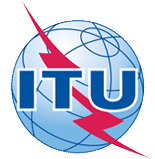 INTERNATIONAL TELECOMMUNICATION UNION